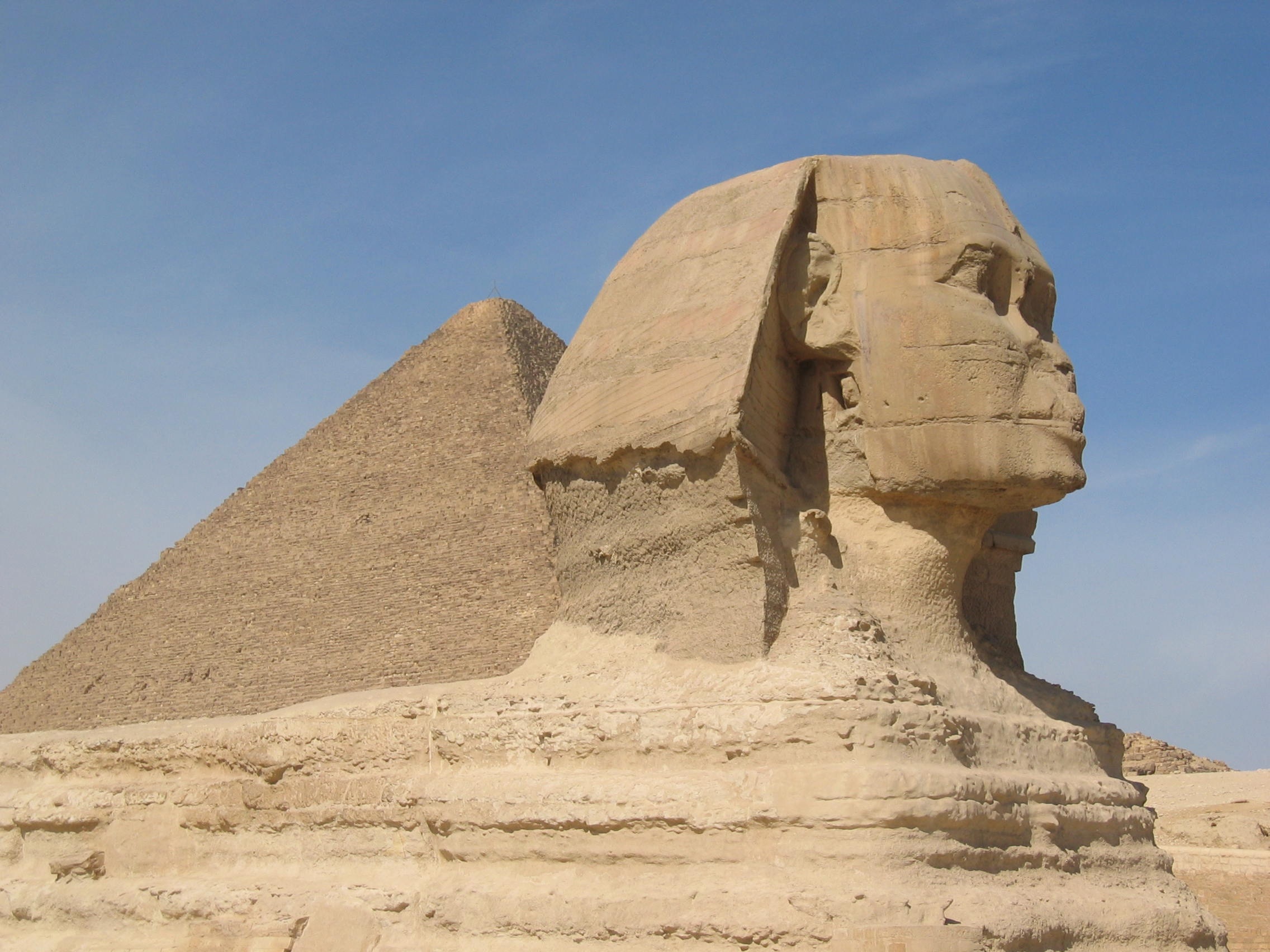 MathsFractionsChildren explore equivalent fractions using models and concrete representations. They use models to explore the link between multiplication and division. Children then apply the abstract method to find equivalent fractions. Children simplify fractions, learn to count forwards and backwards in fractions, convert improper fractions to mixed numbers and mixed numbers to improper fractions and compare and order fractions. Finally, children will learn to add, subtract, multiply and divide using fractions. ScienceHealthy BodiesTo find out how scientific ideas about food and diet were tested in the past and how this has contributed to our knowledge of a balanced diet.To investigate some different food groups and find out why a variety of foods is important for a healthy diet.To find out how nutrients and water are transported in the human body.To investigate what happens to the heart when we exercise and why.To investigate how muscles move the skeleton.To investigate the effects of tobacco, alcohol and other drugs.English The Wizard of Oz by L.F. BaumUse the techniques of dialogic talk to explore ideas, topics, or issues.Understand underlying themes, causes and points of view. Use punctuation to clarify meaning in complex sentences.Make notes when listening for a sustained period and discuss how notetaking varies depending on context and purpose. Understand how writers use different structures to create coherence and impact.Check spellings and edit own work.Compare and evaluate a novel in print and film version.MathsFractionsChildren explore equivalent fractions using models and concrete representations. They use models to explore the link between multiplication and division. Children then apply the abstract method to find equivalent fractions. Children simplify fractions, learn to count forwards and backwards in fractions, convert improper fractions to mixed numbers and mixed numbers to improper fractions and compare and order fractions. Finally, children will learn to add, subtract, multiply and divide using fractions. Autumn 2Ancient EgyptClass 3English The Wizard of Oz by L.F. BaumUse the techniques of dialogic talk to explore ideas, topics, or issues.Understand underlying themes, causes and points of view. Use punctuation to clarify meaning in complex sentences.Make notes when listening for a sustained period and discuss how notetaking varies depending on context and purpose. Understand how writers use different structures to create coherence and impact.Check spellings and edit own work.Compare and evaluate a novel in print and film version.Spelling, Punctuation and Grammar (SPaG)Commas in listsIndicate spoken word with speech marks.Use determiners a/an correctlyUse the present perfect form of verbs in contrast to the past tenseHistory/geographyAncient EgyptTo use maps and timelines to identify where the earliest civilisations appeared.Key questionsWhat can we quickly find out to add to what we already know about Ancient Egypt?How can we discover what Ancient Egypt was like over 5,000 years ago?What sources of evidence have survived and how were they discovered?What does the evidence tells us about everyday life for men, women and children?What did the Ancient Egyptians believe about life after death and how do we know?What did Ancient Egypt have in common with other civilizations from that time?History/geographyAncient EgyptTo use maps and timelines to identify where the earliest civilisations appeared.Key questionsWhat can we quickly find out to add to what we already know about Ancient Egypt?How can we discover what Ancient Egypt was like over 5,000 years ago?What sources of evidence have survived and how were they discovered?What does the evidence tells us about everyday life for men, women and children?What did the Ancient Egyptians believe about life after death and how do we know?What did Ancient Egypt have in common with other civilizations from that time?